T.C.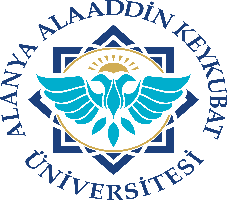 ALANYA ALAADDİN KEYKUBAT ÜNİVERSİTESİ REKTÖRLÜĞÜ(………..…….. Dekanlığına / Müdürlüğüne / Daire Başkanlığına)Alanya Alaaddin Keykubat Üniversitesi Rektörlüğü tarafından ….../….../20... tarihli ve …………… sayılı Resmî Gazete’de yayımlanan öğretim elemanı kadrosuna başvurmak istiyorum. İlanda talep edilen belgeler Ek’te sunulmuştur.Başvurumun kabulünü arz ederim. EKLER:1)2)3)KİŞİSEL BİLGİLER KİŞİSEL BİLGİLER KİŞİSEL BİLGİLER KİŞİSEL BİLGİLER KİŞİSEL BİLGİLER KİŞİSEL BİLGİLER KİŞİSEL BİLGİLER KİŞİSEL BİLGİLER Adı SoyadıFotoğrafCep/İş/Ev TelefonuFotoğrafE-Posta AdresiFotoğrafMecburi Hizmet Yükümlüğü Var mıVAR(Varsa Detaylarını Belirtiniz)VAR(Varsa Detaylarını Belirtiniz)VAR(Varsa Detaylarını Belirtiniz)YOK YOK YOK FotoğrafHalen Bir Kamu Kurumunda Çalışanlar İçin Çalışılan Kurum Bilgileri ve Kadro UnvanıFotoğrafTebligat AdresiEĞİTİM BİLGİLERİEĞİTİM BİLGİLERİEĞİTİM BİLGİLERİEĞİTİM BİLGİLERİEĞİTİM BİLGİLERİEĞİTİM BİLGİLERİEĞİTİM BİLGİLERİEĞİTİM BİLGİLERİLisans Mezuniyet Bilgileri(Üniversite / Fakülte / Bölüm)… Üniversitesi ……… Fakültesi ………. Bölümü… Üniversitesi ……… Fakültesi ………. Bölümü… Üniversitesi ……… Fakültesi ………. Bölümü… Üniversitesi ……… Fakültesi ………. Bölümü… Üniversitesi ……… Fakültesi ………. Bölümü… Üniversitesi ……… Fakültesi ………. Bölümü… Üniversitesi ……… Fakültesi ………. BölümüLisans Mezuniyet TarihiLisans Mezuniyet NotuALES Puan Türü/ ALES PuanıYabancı Dil PuanıLisansüstü Eğitim BilgileriYüksek LisansLisansüstü Eğitim BilgileriDoktoraBAŞVURULAN KADRO BİRİMİ İLE İLGİLİ BİLGİLERBAŞVURULAN KADRO BİRİMİ İLE İLGİLİ BİLGİLERBAŞVURULAN KADRO BİRİMİ İLE İLGİLİ BİLGİLERBAŞVURULAN KADRO BİRİMİ İLE İLGİLİ BİLGİLERBAŞVURULAN KADRO BİRİMİ İLE İLGİLİ BİLGİLERBAŞVURULAN KADRO BİRİMİ İLE İLGİLİ BİLGİLERBAŞVURULAN KADRO BİRİMİ İLE İLGİLİ BİLGİLERBAŞVURULAN KADRO BİRİMİ İLE İLGİLİ BİLGİLERFakülte / Yüksekokul / MYO / RektörlükBirim / BölümAnabilim Dalı / ProgramBaşvurulan Kadro UnvanıBaşvurulan Kadro Derecesiİlan Özel Şartları (İlandaki Tabloda Yer Alan)İlan edilen öğretim elemanı kadrosuna başvuru için belirtmiş olduğum yukarıdaki ve Ek’te sunduğum doğru olduğunu, eksik veya yanlış beyanımın tespit edilmesi durumunda, atamam yapılsa dahi tüm haklarımdan feragat edeceğimi ve sınav sonuçlarının (ALES, Yabancı Dil vb.) Üniversitenin internet adresinden yayınlanmasını şimdiden kabul ve beyan ediyorum.İlan edilen öğretim elemanı kadrosuna başvuru için belirtmiş olduğum yukarıdaki ve Ek’te sunduğum doğru olduğunu, eksik veya yanlış beyanımın tespit edilmesi durumunda, atamam yapılsa dahi tüm haklarımdan feragat edeceğimi ve sınav sonuçlarının (ALES, Yabancı Dil vb.) Üniversitenin internet adresinden yayınlanmasını şimdiden kabul ve beyan ediyorum.İlan edilen öğretim elemanı kadrosuna başvuru için belirtmiş olduğum yukarıdaki ve Ek’te sunduğum doğru olduğunu, eksik veya yanlış beyanımın tespit edilmesi durumunda, atamam yapılsa dahi tüm haklarımdan feragat edeceğimi ve sınav sonuçlarının (ALES, Yabancı Dil vb.) Üniversitenin internet adresinden yayınlanmasını şimdiden kabul ve beyan ediyorum.Başvuru SahibininBaşvuru SahibininBaşvuru SahibininBaşvuru SahibininBaşvuru Sahibininİlan edilen öğretim elemanı kadrosuna başvuru için belirtmiş olduğum yukarıdaki ve Ek’te sunduğum doğru olduğunu, eksik veya yanlış beyanımın tespit edilmesi durumunda, atamam yapılsa dahi tüm haklarımdan feragat edeceğimi ve sınav sonuçlarının (ALES, Yabancı Dil vb.) Üniversitenin internet adresinden yayınlanmasını şimdiden kabul ve beyan ediyorum.İlan edilen öğretim elemanı kadrosuna başvuru için belirtmiş olduğum yukarıdaki ve Ek’te sunduğum doğru olduğunu, eksik veya yanlış beyanımın tespit edilmesi durumunda, atamam yapılsa dahi tüm haklarımdan feragat edeceğimi ve sınav sonuçlarının (ALES, Yabancı Dil vb.) Üniversitenin internet adresinden yayınlanmasını şimdiden kabul ve beyan ediyorum.İlan edilen öğretim elemanı kadrosuna başvuru için belirtmiş olduğum yukarıdaki ve Ek’te sunduğum doğru olduğunu, eksik veya yanlış beyanımın tespit edilmesi durumunda, atamam yapılsa dahi tüm haklarımdan feragat edeceğimi ve sınav sonuçlarının (ALES, Yabancı Dil vb.) Üniversitenin internet adresinden yayınlanmasını şimdiden kabul ve beyan ediyorum.Adı Soyadı :              Adı Soyadı :              Adı Soyadı :              İlan edilen öğretim elemanı kadrosuna başvuru için belirtmiş olduğum yukarıdaki ve Ek’te sunduğum doğru olduğunu, eksik veya yanlış beyanımın tespit edilmesi durumunda, atamam yapılsa dahi tüm haklarımdan feragat edeceğimi ve sınav sonuçlarının (ALES, Yabancı Dil vb.) Üniversitenin internet adresinden yayınlanmasını şimdiden kabul ve beyan ediyorum.İlan edilen öğretim elemanı kadrosuna başvuru için belirtmiş olduğum yukarıdaki ve Ek’te sunduğum doğru olduğunu, eksik veya yanlış beyanımın tespit edilmesi durumunda, atamam yapılsa dahi tüm haklarımdan feragat edeceğimi ve sınav sonuçlarının (ALES, Yabancı Dil vb.) Üniversitenin internet adresinden yayınlanmasını şimdiden kabul ve beyan ediyorum.İlan edilen öğretim elemanı kadrosuna başvuru için belirtmiş olduğum yukarıdaki ve Ek’te sunduğum doğru olduğunu, eksik veya yanlış beyanımın tespit edilmesi durumunda, atamam yapılsa dahi tüm haklarımdan feragat edeceğimi ve sınav sonuçlarının (ALES, Yabancı Dil vb.) Üniversitenin internet adresinden yayınlanmasını şimdiden kabul ve beyan ediyorum.Tarih          :Tarih          :Tarih          :İlan edilen öğretim elemanı kadrosuna başvuru için belirtmiş olduğum yukarıdaki ve Ek’te sunduğum doğru olduğunu, eksik veya yanlış beyanımın tespit edilmesi durumunda, atamam yapılsa dahi tüm haklarımdan feragat edeceğimi ve sınav sonuçlarının (ALES, Yabancı Dil vb.) Üniversitenin internet adresinden yayınlanmasını şimdiden kabul ve beyan ediyorum.İlan edilen öğretim elemanı kadrosuna başvuru için belirtmiş olduğum yukarıdaki ve Ek’te sunduğum doğru olduğunu, eksik veya yanlış beyanımın tespit edilmesi durumunda, atamam yapılsa dahi tüm haklarımdan feragat edeceğimi ve sınav sonuçlarının (ALES, Yabancı Dil vb.) Üniversitenin internet adresinden yayınlanmasını şimdiden kabul ve beyan ediyorum.İlan edilen öğretim elemanı kadrosuna başvuru için belirtmiş olduğum yukarıdaki ve Ek’te sunduğum doğru olduğunu, eksik veya yanlış beyanımın tespit edilmesi durumunda, atamam yapılsa dahi tüm haklarımdan feragat edeceğimi ve sınav sonuçlarının (ALES, Yabancı Dil vb.) Üniversitenin internet adresinden yayınlanmasını şimdiden kabul ve beyan ediyorum.İmza           :İmza           :İmza           :NOT : Başvuru formunun ekine ilanda istenilen belgeler, başvuru sahibi tarafından ve mavi tükenmez kalem ile adet/sayı belirtilerek doldurulup teslim edilecektir.ÖRNEK:Özgeçmiş ve Yayın Listesi (1 adet; 3 sayfa)Nüfus Cüzdanı Fotokopisi (1 adet)